О внесении изменений в  постановление администрации МО «Бугровское сельское поселение»от 13.11.2013 № 382 «Об утверждении муниципальной программы«Комплексная муниципальная программа по благоустройству и развитию территории    МО  «Бугровское сельское поселение» на  2014-2016гг.» (с изменениями на 29 июля 2014 года)В соответствии со статьей 179 Бюджетного кодекса Российской Федерации, руководствуясь Порядком разработки и реализации  муниципальных программ МО «Бугровское сельское поселение», утвержденным постановлением администрации МО «Бугровское сельское поселение» от 11.09.2013 № 309, администрация «Бугровское сельское поселение» Всеволожского муниципального района Ленинградской областип о с т а н о в л я е т:   1. Внести изменения в постановление администрации МО «Бугровское сельское поселение» от 13.11.2013 № 382 «Об утверждении муниципальной программы «Комплексная муниципальная программа по благоустройству  и развитию территории    МО  «Бугровское сельское поселение» на  2014-2016гг.»  (с  изменениями на 29 июля 2014 года)В паспорте подпрограммы  «Текущее содержание и ремонт автомобильных дорог местного назначения на территории    МО  «Бугровское сельское поселение» на  2014-2016гг.»   строку «Объемы и источники финансирования»  читать в новой редакции:    « Объем средств,  необходимых для финансирования программы,  составляет:всего       –  24145,1 тыс.руб,2014 год  -  19045,1 тыс.руб.,2015 год  -    1800 тыс.руб.,2016 год  -    3300 тыс.руб.»В задаче 1 раздела 4 подпрограммы  «Текущее содержание и ремонт автомобильных дорог местного назначения на территории    МО  «Бугровское сельское поселение» на  2014-2016гг.»:в п.п.1.1 в графе «Наименование мероприятий»  в строке «п.Бугры (ул.Школьная, ул.Полевая, ул.Нижняя, ул.Новоселов, Гаражный проезд») добавить «проезд от Шоссейная до д.4/1 ул.Школьная);в графе  «Всего» цифру «15500» заменить цифрой «20410,9», в графе «2014» цифру «12100» заменить цифрой «17010,9»;в строке «Итого по задаче 1»  в графе «Всего» цифру «18450» заменить цифрой «23360,9», в графе «2014» цифру «13350» заменить цифрой «18260,9».1.3.	В задаче 2 раздела 4 подпрограммы  «Текущее содержание и ремонт автомобильных дорог местного назначения на территории    МО  «Бугровское сельское поселение» на  2014-2016гг.»:в графе «Наименование мероприятий»  добавить строку п.п. 2.2 «Устройство «лежачих полицейских»; в п.п. 2.2 в графе  «Всего» добавить цифру «284,2»,  в графе «2014» добавить цифру «284,2»;  в строке «Итого по задаче 2»  в графе «Всего» цифру «500» заменить цифрой «784,2», в графе «2014» цифру «500» заменить цифрой «784,2».1.4.  В строке «Итого по подпрограмме» »  в графе «Всего» цифру «18950» заменить цифрой «24145,1», в графе «2014» цифру «13850» заменить цифрой «19045,1».    2.	Настоящее постановление разместить на официальном сайте МО «Бугровское сельское поселение».    3.	Контроль за исполнением настоящего Постановления оставляю за собой.И.о.главы администрации                                                                                        М.Ю.Иванов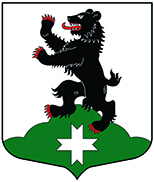 Муниципальное образование“Бугровское сельское поселение”Всеволожского муниципального района Ленинградской областиАДМИНИСТРАЦИЯПОСТАНОВЛЕНИЕМуниципальное образование“Бугровское сельское поселение”Всеволожского муниципального района Ленинградской областиАДМИНИСТРАЦИЯПОСТАНОВЛЕНИЕМуниципальное образование“Бугровское сельское поселение”Всеволожского муниципального района Ленинградской областиАДМИНИСТРАЦИЯПОСТАНОВЛЕНИЕ№ п.Бугры